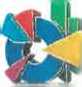 Vzdělávací centrum Praha a zařízení pro další vzdělávání pedagogických pracovníků o.p.s.Zelený pruh 1294/52 Praha 4IČO: 01639803Akademie řemesel Praha - Střední škola technickáZelený pruh 1294/52, 147 08 Praha 4IČ: 14891522, DIČ: CZ 14891522Vyřizuje: xxxxxxxxxTel.: xxxxxxxE- mail: xxxxxxV Praze dne: 4.12.2023	Číslo objednávky: UP-OBJ-114/2023Objednávka:Na základě Vaší cenové nabídky ze dne 7.9. 2023, viz přílohu, objednáváme tesařské práce na zakázce odpadového hospodářství.Termín realizace: nejpozději do 22.12.2023Místo realizace: Odpadové hospodářství areálu ZP, Zelený pruh 1294/52, Praha 4 Cena celkem: 186 569 Kč bez DPHAkceptace objednávky:Tímto potvrzujeme přijetí (akceptaci) této objednávky. Prohlašujeme, že jsme si vědomi povinnosti druhésmluvní strany zveřejnit objednávku včetně příloh s hodnotou plnění nad 50.000Kč bez DPH v registru smluv ve smyslu zákona č. 340/2015 Sb.Za společnost Vzdělávací centrum Praha, o.p.s. jméno, příjmení, podpis xxxxxxxxPříloha: cenová nabídka ze dne 7.9. 2023